Build-It-Yourself Learning ObjectivesExercise art and engineering skills through project-based learning.Think like an artist.  Build like an engineer.Project management skillsDefine goals.Research.Collaborate.  TeamworkBreak a solution into simple parts.Document.Building skillsUse tools efficiently and safely.Modularize solutions.Simplify solutions.Make solutions reliable.Make solutions editable.Build quickly.Presentation skillsDesign solutions that attract attention, communicate a message and engage.Think and communicate creatively.Record solutions in lab books, on videos, and online.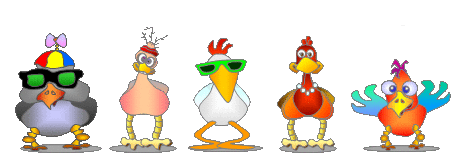 